INDICAÇÃO Nº 14/2015Sugere ao Poder Executivo estudo para manutenção e reparo em via pública (canteiro central) localizada na Rua Cristovão Colombo em frente ao número 701 – Vila Sartori, neste município.Excelentíssimo Senhor Prefeito Municipal,                                   Nos termos do Art. 108 do Regimento Interno desta Casa de Leis, dirijo - me a Vossa Excelência para sugerir que, por intermédio do Setor competente, que seja realizado estudo para manutenção e reparo em via pública (canteiro central) localizada na Rua Cristóvão Colombo em frente ao número 701 – Vila Sartori, neste município.Justificativa:Plenário “Dr. Tancredo Neves”, em 07 de janeiro de 2.015.Moradores que residem próximo ao local, reclamam da falta de cuidado e manutenção com o conteiro central que esta com mato alto e com algumas partes danificadas, o que provoca escoamento da água das chuvas de forma inadequada. Moradores solicitam reparos. Celso Ávila- vereador - 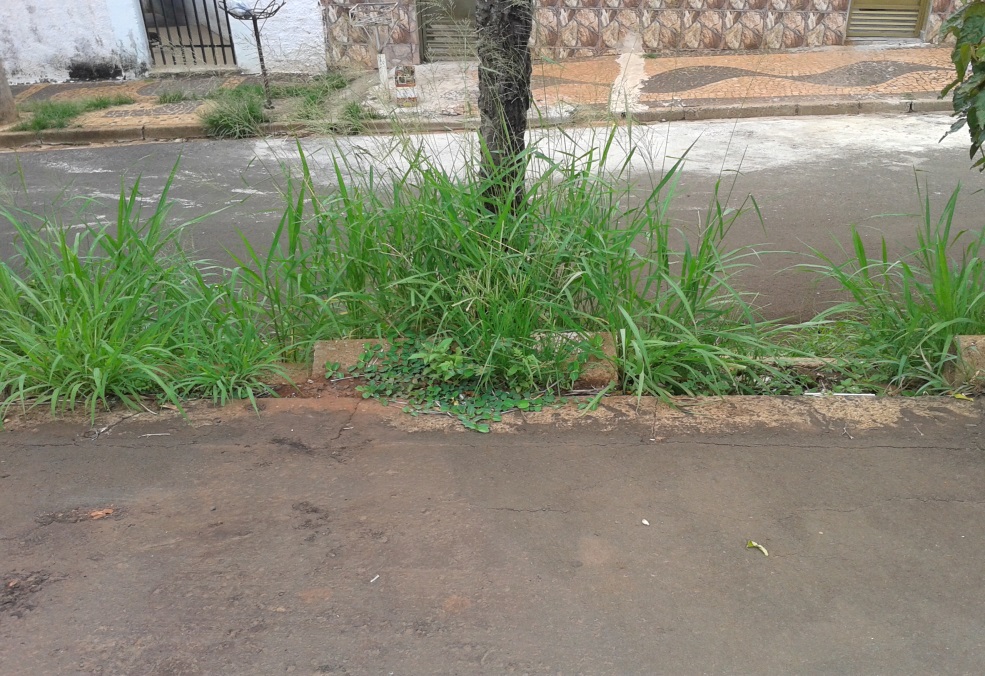 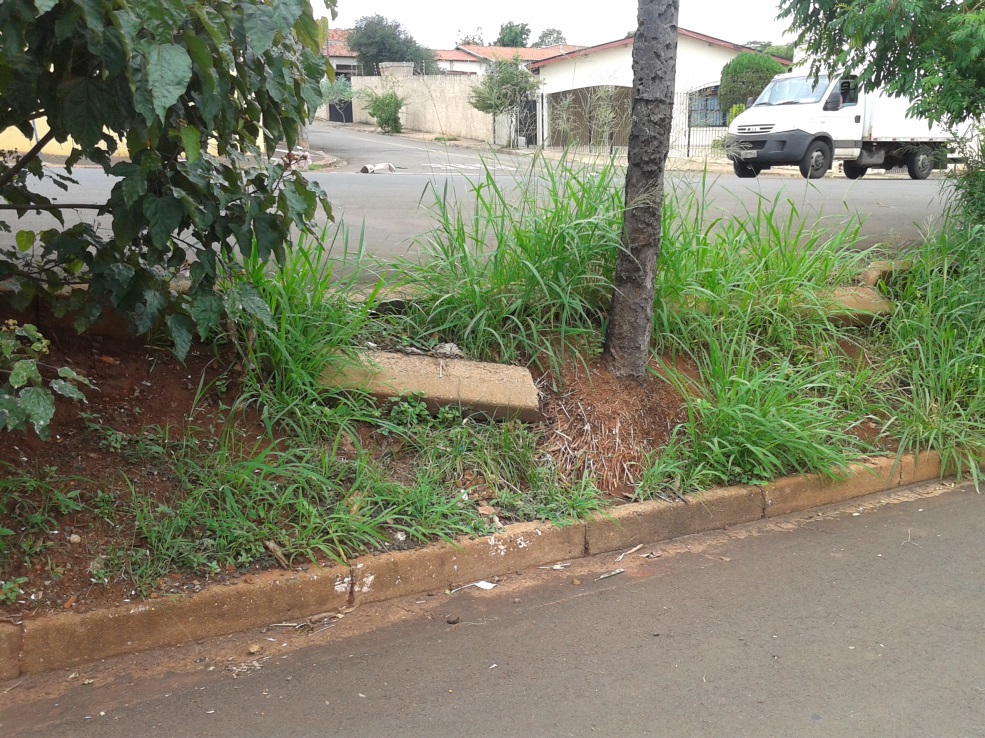 